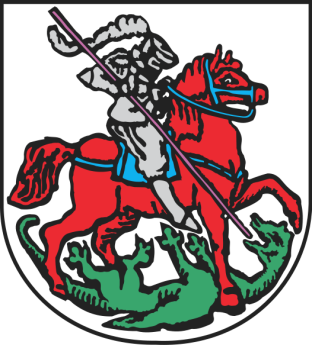 Informacja o stanie realizacji zadań oświatowych Gminy Miliczw roku szkolnym 2012/2013 Rada Miejska w Miliczu Przekazujemy Państwu już po raz piąty, a po raz pierwszy w innej formie, informację o stanie realizacji zadań oświatowych w Gminie Milicz w roku szkolnym 2012/2013.  Do opracowania wykorzystaliśmy: - informacje gromadzone i przetwarzane w Urzędzie Miejskim w Miliczu, w tym z SIO (System Informacji Oświatowej wg stanu na 30 września 2012 roku i 31 marca 2013 r.)- dane z OKE (Okręgowa Komisja Egzaminacyjna) we Wrocławiu - dane uzyskane od dyrektorów jednostek oświatowych. Obowiązek corocznego składania Radzie Miejskiej sprawozdania oświatowego wynika z art. 5a ust.4 ustawy z dnia 7 września 1991 r. o systemie oświaty, wprowadzony ustawą o zmianie ustawy o systemie oświaty oraz zmianie niektórych innych ustaw z dnia 19 marca 2009 roku w następującym brzmieniu: „Organ wykonawczy jednostki samorządu terytorialnego, w terminie do dnia 31 października, przedstawia organowi stanowiącemu jednostki samorządu terytorialnego informację o stanie realizacji zadań oświatowych tej jednostki za poprzedni rok szkolny, w tym o wynikach sprawdzianu i egzaminów, o których mowa w art.9 ust. 1 pkt. 1,2 i 3lit.b - f, w szkołach tych typów, których prowadzenie należy do zadań własnych jednostki samorządu terytorialnego.” Przygotowując niniejsze opracowanie korzystaliśmy z publikacji pod redakcją Jana Herczyńskiego „Przygotowanie informacji o stanie realizacji zadań oświatowych. Propozycje dla jednostek samorządu terytorialnego.”Mamy nadzieję, że przedłożona Radzie Miejskiej informacja stanie się impulsem do koniecznej, poważnej dyskusji o stanie, poziomie, a nade wszystko o przyszłości oświaty w naszej Gminie.                                                            Informację przygotowali:  Henryka Skrzynecka                                                                                                     Dariusz Moczulski                                                                                              Milicz, październik 2013 r.I. WSTĘPTabela 1   Metryczka gminy      
 Gmina Milicz  Powierzchnia 435,61 km2 przy średniej gęstości zaludnienia 55,8 osób/km2. W skład gminy wchodzą 52 sołectwa. Odległość pomiędzy skrajnymi punktami pomiędzy wschodnią a zachodnią granicą Gminy Milicz w linii prostej to ok. 41 km, a pomiędzy północną i południową granicą to ok 21 km.  Znaczna powierzchnia terenów leśnych (ok.42% powierzchni gminy) oraz stawów w powiązaniu z kiepskim stanem dróg znacznie komplikuje kwestie związane z organizacją dowozów szkolnych.  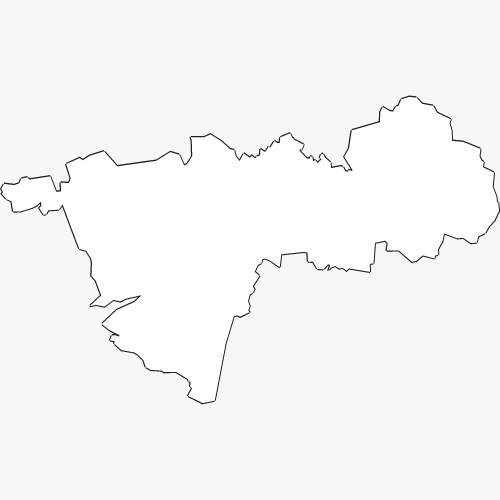 Warto podkreślić, że Gmina Milicz nie posiada odrębnej  strategii oświatowej. Mimo zmian demograficznych - malejącej liczby uczniów, a co za tym idzie, rosnących kosztów przeznaczanych na oświatę,  sieć szkół oraz placówek oświatowych, dla których Gmina Milicz jest organem prowadzącym, od lat pozostaje niezmieniona. Aktualna sieć szkół podstawowych i gimnazjów została ukształtowana w roku 2001 uchwałą Nr XXII/176/01 Rady Miejskiej w Miliczu z dnia 15 lutego 2001r. o zmianie uchwały w sprawie określenia planu sieci publicznych szkół podstawowych i gimnazjów oraz granic ich obwodów. Uchwała ta jedynie porządkowała  sieć szkół po zmianach jakie zostały przyjęte w 2000 roku z mocą obowiązującą od 1 września 2001 r. Były to zmiany wymuszone ówczesnym stanem prawnym m.in. zakazem tworzenia zespołów szkół pomiędzy szkołami podstawowymi i gimnazjami. Nie wiązały się  one jednak z likwidacją jakiejkolwiek szkoły. Ostatnia likwidacja szkoły miała miejsce w 1999 roku i dotyczyła likwidacji szkół filialnych w Ostrowąsach, Wszewilkach i Sławoszowicach. Podejmowane w poprzednich latach próby zmian w tym zakresie poprzez przekształcenie szkół w szkoły niepubliczne czy przekazanie części zadań małych szkół do szkół większych kończyły się fiaskiem.
II. DEMOGRAFIATabela 2 Rzeczywiste i przewidywane liczby uczniów ogółem (publiczne i niepubliczne)
Znaczny wzrost liczby uczniów w szkołach podstawowych w latach 2014/2015 oraz 2015/2016 wynika z faktu, że w roku szkolnym 2014/2015 obowiązkiem szkolnym zostaną objęte dzieci urodzone pomiędzy 1 stycznia 2008 a 30 czerwca 2008 roku, których w Gminie jest 147. Rodzice dzieci urodzonych pomiędzy 1 lipca 2008 roku a 31 grudnia 2008 roku (jest ich 168) w roku szkolnym 2014/2015 jeszcze będą mogli sami zdecydować, czy ich dzieci pójdą do klasy I, czy też  pozostaną w przedszkolu. Dla potrzeb niniejszego opracowania (bazując na dotychczasowej wiedzy) przyjęto założenie, że rodzice dzieci urodzonych pomiędzy 1 lipca 2008 a 31 grudnia 2008 roku zdecydują o pozostawieniu dzieci w przedszkolu. W zakresie realizacji obowiązkowego rocznego przygotowania przedszkolnego jesteśmy aktualnie w okresie przejściowym, w którym obowiązek ten dzieci realizują w praktyce przez dwa lata (w wieku 5 i 6 lat). Docelowo od roku szkolnego 2015/2016 obowiązkowym rocznym przygotowaniem przedszkolnym objęte będą wyłącznie dzieci w wieku 5 lat. Natomiast od roku szkolnego 2015/2016, na gminy zostanie nałożony obowiązek zapewnienia edukacji przedszkolnej dla wszystkich dzieci w wieku 4 lat, co wiąże się  z planowanym obniżeniem wieku szkolnego. Jednakże w przypadku zmian w ustawie i dalszego odraczania obowiązku szkolnego dla dzieci sześcioletnich, od roku szkolnego 2015/2016, gmina nie będzie w stanie zapewnić miejsc w przedszkolach i oddziałach przedszkolnych dla wszystkich dzieci czteroletnich. Dostępne dane o urodzeniach dzieci (do 2012 roku włącznie) pozyskane z ewidencji ludności Gminy Milicz pozwalają na ustalenie liczby trzylatków i czterolatków w przedszkolach jedynie do roku szkolnego 2015/2016. Zakładamy, że od 1 stycznia 2014 r., dzięki unijnemu projektowi, powstaną cztery nowe punkty przedszkolne w szkołach w Czatkowicach, Dunkowej, Nowym Zamku i Gądkowicach. Zgodnie z założeniami projektu przyjęliśmy, że do nowo powstałych punktów trafi 67 dzieci i zakładamy utrzymanie tego stanu w kolejnych latach szkolnych.
 III. SIEĆ SZKÓŁ I PLACÓWEK OŚWIATOWYCHW roku szkolnym 2012/2013 Gmina Milicz była organem prowadzącym dla 1 przedszkola publicznego, 6 szkół podstawowych oraz 3 gimnazjów. Ponadto funkcjonowały również placówki niepubliczne dotowane przez Gminę: trzy punkty przedszkolne (2 w Miliczu i 1 w Sułowie), do których uczęszczało 40 dzieci oraz Społeczne Gimnazjum Ad Astra w Miliczu, do którego uczęszczało 120 uczniów. Tabela 3  Liczba uczniów i wychowanków publicznych i niepublicznych przedszkoli    i szkółW porównaniu z rokiem 2011, liczba uczniów szkół podstawowych jak i gimnazjów zmalała. W związku z utrzymywaniem w miarę stałej ilości uczniów w Społecznym Gimnazjum Ad Astra, w roku szkolnym 2012/2013 o 2% wzrósł odsetek uczniów gimnazjów niepublicznych. Od kwietnia 2013 roku rozpoczął działalność niepubliczny punkt przedszkolny w Miliczu z siedzibą przy ul. Krotoszyńskiej, natomiast z końcem 2012 roku zakończył działalność niepubliczny punkt przedszkolny z siedzibą przy ul. Armii Krajowej. W miejsce zlikwidowanego niepublicznego punktu przedszkolnego powołane zostało Przedszkole Niepubliczne „Świat Malucha”. Efektem było utrzymanie liczby dzieci objętych edukacją w punktach przedszkolnych oraz zwiększenie liczby wychowanków przedszkoli niepublicznych.Tabela 4   Przedszkola publiczne 
W roku szkolnym 2012/2013 do przedszkola samorządowego uczęszczało 286 dzieci oraz 235 do sześciu oddziałów przedszkolnych mieszczących się w szkołach podstawowych. Ogólna liczba etatów – 32,5.Mimo że nie istniał żaden oddział integracyjny, 27 spośród 35 dzieci z orzeczeniem o potrzebie kształcenia specjalnego uczęszczało do oddziałów integracyjnych w przedszkolu niepublicznym prowadzonym przez Milickie Stowarzyszenie Przyjaciół Dzieci i Osób Niepełnosprawnych.Tabela 5   Wskaźniki przedszkoli publicznych
Wyższe wskaźniki w zakresie ilości etatów nauczycieli na oddział w Przedszkolu Samorządowym i Szkole Podstawowej Nr 2 w Miliczu wynikają z faktu, że jedynie w Przedszkolu Samorządowym wydłużony jest czas pobytu dzieci w przedszkolu (w oddziałach przedszkolnych w szkołach podstawowych czas pobytu ogranicza się do minimum przeznaczonego na realizację podstawy programowej tj. 5 godzin dziennie).Natomiast  w Szkole Podstawowej Nr 2  ze względu na trudności wychowawcze  został zatrudniony dodatkowy nauczyciel wspomagający. Różnice wynikają również z różnego pensum dydaktycznego. Pomimo zmiany przepisów odnośnie realizacji obowiązkowego rocznego przygotowania przedszkolnego od piątego roku życia, w Karcie Nauczyciela niższe pensum (22 godziny tygodniowo) ustalone jest jedynie dla nauczycieli pracujących z sześciolatkami. Z tego powodu w małych szkołach gdzie powstały grupy mieszane 5- i 6-latków dla nauczycieli stosowane jest  korzystniejsze dla nich pensum (22 godziny tygodniowo), natomiast w szkołach w Sułowie i we Wziąchowie Wielkim dla nauczycieli pracujących w grupach składających się wyłącznie z 5-latków stosowane jest pensum 25 godzin tygodniowo. W Szkole Podstawowej Nr 2 w Miliczu funkcjonują wyłącznie grupy przedszkolne dla 6-latków (pensum 22 godziny tygodniowo).Tabela 6  Stopień zaspokojenia potrzeb na miejsca wychowania przedszkolnegoZapewnienie miejsc w przedszkolach jak największej liczbie chętnych powinno być jednym z priorytetowych zadań samorządu lokalnego. W Gminie Milicz mimo poszerzenia oferty  o przedszkola niepubliczne, do których w 2012 r. uczęszczało 35% wszystkich dzieci objętych opieką przedszkolną, stopień zaspokojenia potrzeb w tym zakresie nadal był niewystarczający. Gmina spełniła wymóg zapewnienia miejsc w przedszkolach jedynie 6-latkom (102% upowszechnienia) oraz 5-latkom (99% upowszechnienia). Należy założyć, że zgodnie z zapisem ustawowym Gmina Milicz zapewnia edukację przedszkolną wszystkim dzieciom sześcioletnim i pięcioletnim. Różnice pomiędzy ilością uczniów objętych edukacją przedszkolną a liczbą dzieci zameldowanych na stałe na terenie Gminy Milicz wynikają z tego, że w zakresie ilości dzieci uczęszczających posługiwano się danymi SIO, które nie pokazują dzieci z terenu innych gmin. Należy jednak mieć na względzie i to, ze część dzieci z terenu naszej gminy edukację przedszkolną ma zapewnianą w placówkach poza naszym terenem.  Znacznie gorzej przedstawiało się zapewnienie opieki dzieciom 4-letnim (54%) oraz 3-letnim (38%). Ze względu na ograniczoną liczbę miejsc oraz obowiązek przyjęcia do przedszkola 6- i 5-latków, Przedszkole Samorządowe nie było w stanie przyjąć wszystkich chętnych 4- i 3-latków. Najtrudniejsza pod tym względem była sytuacja w środowiskach wiejskich gdzie  nie ma przedszkoli, a do oddziałów przedszkolnych przy szkołach oraz punktu przedszkolnego w Sułowie uczęszczały tylko dzieci objęte obowiązkiem przedszkolnym, tj. 5- i 6-letnie.
Tabela 7   Publiczne szkoły podstawoweW 2012 do szkół podstawowych uczęszczało 1456 uczniów. W ramach zespołu szkół, który tworzy Szkoła Podstawowa Nr 2 i Szkoła Muzyczna I Stopnia w Miliczu, funkcjonowała cztero - i sześcioletnia szkoła muzyczna, do której uczęszczało  81 uczniów. W czteroletniej kształciło się 29 uczniów, z czego 8 wybrało fortepian, 8 - skrzypce, 3 -  saksofon, 1 – flet, 5 - gitarę oraz 4 - klarnet. Natomiast w  sześcioletniej szkole uczyło się 52 uczniów, w tym gry na fortepianie uczyło się 20  uczniów, na skrzypcach - 16, na gitarze – 8 oraz 6 na flecie. Ponadto w Szkole Podstawowej Nr 2 kontynuowano zajęcia w klasach sportowych o specjalności piłka siatkowa. Do 3 oddziałów w klasach IV-VI uczęszczało 73 uczniów. W żadnej ze szkół, mimo rosnącej liczby dzieci z orzeczeniem o potrzebie kształcenia specjalnego, nie podjęto inicjatywy utworzenia oddziału integracyjnego.W 2012 r. pięcioro uczniów posiadało orzeczenie o potrzebie nauczania indywidualnego: 1 uczeń ze Szkoły Podstawowej w Miliczu, 1 uczeń Gimnazjum w Miliczu oraz 3 uczniów z Gimnazjum w Sułowie.
Tabela 8   Wskaźniki publicznych szkół podstawowychPrzeciętna liczba uczniów w oddziale klasowym jest najważniejszym wyznacznikiem wydatków oświatowych w przeliczeniu na jednego ucznia. Jednocześnie średnia wielkość oddziału charakteryzuje warunki pracy nauczycieli oraz możliwość bardziej zindywidualizowanego podejścia do uczniów. Im wartość tego wskaźnika mniejsza, tym bardziej komfortowe warunki zarówno dla uczniów, jak i uczących ich nauczycieli co powinno, a nie zawsze znajduje, odzwierciedlenie w wyższych wynikach nauczania  osiąganych przez uczniów tych szkół.   Oznacza to także znacząco wyższe koszty utrzymania takich szkół. Dwu-, a nawet trzykrotna różnica w średniej ilości uczniów w szkołach prowadzonych przez gminę Milicz nie wynika ze świadomej polityki oświatowej organu prowadzącego. Jest raczej wynikiem braku woli podjęcia przez radnych jakiejkolwiek decyzji w tej sprawie, mimo faktu, że sytuacja taka utrzymuje się w gminie od lat. Liczba uczniów przypadających na jeden etat nauczycielski jest, obok średniej wielkości oddziału klasowego, najbardziej powszechną miarą efektywności szkół i systemów szkolnych. Im wartość tego wskaźnika mniejsza, tym mniej efektywne są szkoły (większe wydatki w przeliczeniu na jednego ucznia). Zarazem stwarza to większe możliwości indywidualnej pracy z uczniem oraz reagowania na jego specyficzne problemy i potrzeby. Polityka oświatowa samorządu powinna obejmować szczególnie monitorowanie tego wskaźnika w celu zapewnienia, że wydatki JST są racjonalne i uzasadnione, a porównanie ze wskaźnikami  innych szkół pozwoli ocenić, czy prowadzone szkoły są mało efektywne albo bardzo efektywne w stosunku do średnich krajowych i regionalnych. Liczba etatów nauczycielskich na  oddział jest wskaźnikiem tożsamym z tygodniową liczbą godzin nauczania na oddział. Obejmuje zarówno podział oddziałów klasowych na grupy, godziny do dyspozycji dyrektora, jak i godziny finansowane dodatkowo przez organ prowadzący. Warto porównać te wskaźniki (czego dotychczas nie stosowano) ze wskaźnikami innych samorządów. Pozwoli to na porównanie swojego systemu szkolnego z powszechną praktyką polskich szkół. Tabela 9    Publiczne gimnazjaW 2012 roku do 28 oddziałów uczęszczało 643 uczniów gimnazjów. Ogólna liczba etatów nauczycielskich wynosiła 71,74.
Tabela 10:  Wskaźniki publicznych gimnazjówW gimnazjach różnice w przeciętnej liczbie uczniów w oddziale klasowym (w odróżnieniu od szkół podstawowych), nie były aż tak duże, podobnie jak i średnia liczba wychowanków w przeliczeniu na etat nauczycielski. Tabela 11    Dane i wskaźniki oświatowe w ostatnich trzech latach szkolnych
Analizując dane z trzech ostatnich lat, zauważa się wzrost liczby dzieci oraz oddziałów w przedszkolach (o 5 oddziałów) przy jednoczesnym zmniejszeniu liczby dzieci w oddziale).W szkołach podstawowych, liczba oddziałów w porównaniu z rokiem 2011 pozostała bez zmian, mimo że liczba uczniów zmniejszyła się aż o 40, czyli średnio o dwa oddziały.Najbardziej znaczący spadek liczby uczniów nastąpił w gimnazjach - aż o 109 w porównaniu z 2010 r. i o 63 w porównaniu z 2011 r. Jednocześnie zmniejszyła się liczba oddziałów  i nieznacznie wzrosła średnia ilość uczniów w oddziale.Liczba etatów nauczycielskich w przedszkolach, co oczywiste ze względu na większą liczbę oddziałów, wzrosła. Zmniejszyła się natomiast w gimnazjach.Liczba etatów administracji i obsługi, od trzech lat pozostaje praktycznie taka sama.Tabela 12   Organizacja dowożenia uczniów do szkół 	Na gminach spoczywa obowiązek bezpłatnego dowożenia uczniów do szkoły w przypadku, gdy miejsce zamieszkania ucznia jest odległe od szkoły, do której uczeń uczęszcza (minimalna odległość uprawniająca do bezpłatnego dowożenia zależy od klasy). Gmina ma obowiązek zapewnienia bezpłatnego dowozu uczniom niepełnosprawnym, niezależnie od odległości miejsca zamieszkania od szkoły.Przypomnę, że w roku szkolnym 2012/2013 po raz pierwszy obok S.C. "Iskra" w Miliczu, dowozy realizowała firma  "Lewma". Podobnie jak to było w latach poprzednich, dowozy uczniów odbywały się na zasadach publicznego transportu na liniach regularnych, a Gmina Milicz  wykupowała u przewoźników bilety miesięczne dla swoich uczniów. Dane w sprawozdaniu SIO dotyczą jedynie uczniów objętych obowiązkiem zapewnienia transportu.  Natomiast w Gminie Milicz dowóz do szkoły zapewniany jest niezależnie od odległości wykazanych powyżej. Dla ustalenia liczby dzieci objętych dowozami dla których Gmina Milicz nie jest zobowiązana ustawowo do jego zapewnienia, porównano dane SIO z wykazami dzieci dla których Gmina  wykupuje bilety. Najwięcej takich uczniów jest w szkołach w Sułowie oraz w małych szkołach wiejskich, których obwody szkolne są niewielkie. Należy podkreślić, że jest to dodatkowy wysiłek finansowy jaki gmina ponosi dla zaspokojenia potrzeb mieszkańców, wykraczający ponad obowiązki ustawowe. Podejmowany wysiłek stawał się częstą podstawą zarzutów ze strony Regionalnych Izb Obrachunkowych dotyczących ponoszenie wydatków na zadanie nie będące obowiązkami gminy. Stało się to podstawą do zmian w ustawie o systemie oświaty i od 1 września br. gmina może organizować bezpłatny transport zapewniając opiekę w czasie przewozu, jeśli odległość szkoły od miejsca zamieszkania dziecka  nie przekracza odległości wyżej wymienionych. Na terenie gminy Milicz dotyczyło to aż 243 uczniów.
Tabela 13   Opieka pielęgniarska, medyczna i stomatologicznaOpieka pielęgniarska, medyczna i stomatologiczna jest ważną dodatkową funkcją szkoły obok jej podstawowej funkcji związanej z nauczaniem i wychowaniem. Jej dostępność   jest szczególnie ważna w tych środowiskach, w których ze względu na bariery odległości bądź finansowe rodzice zaniedbują monitorowanie stanu zdrowia swoich dzieci. Tabela 14  Przepływ uczniów pomiędzy obwodami szkół podstawowych i  gimnazjówAnaliza liczby  uczniów zamieszkałych w gminie uczęszczających do szkoły podstawowej lub gimnazjum poza swoim obwodem szkolnym dostarcza informacji na temat względnej atrakcyjności szkół oraz dotyczy wewnętrznej konkurencji między szkołami prowadzonymi przez ten sam organ prowadzący. Odrębną kwestią jest problem, niebagatelny w skali kraju ale już widoczny także w naszej gminie, uczniów uczęszczających do szkoły za granicą. Informacje ze szkół wskazują, że kierunki migracji uczniów pokrywają się z kierunkami migracji Polaków - Niemcy, Wielka Brytania i Irlandia. Jednak dużo poważniejszym, nie ujętym w tej informacji, pozostaje problem tzw. „eurosierot". Przyczyn przepływów uczniów jest wiele i w różnym stopniu wpływają one na sytuację danej szkoły. W wielu przypadkach powyższe dane wynikają z różnego stosowania przepisów odnośnie obowiązku szkolnego. Przepisy ustawy o systemie oświaty wskazują, że kontrolę nad realizacją obowiązku szkolnego uczniów pełni dyrektor tej szkoły w której obwodzie szkolnym uczeń mieszka. Natomiast kuratoria oświaty (pełniąc nadzór nad realizacją tych zadań) wskazują, że kontrola dyrektora obejmuje wszystkich uczniów zameldowanych w obwodzie szkolnym. Różnice pojęć „zamieszkujący” a „zameldowany” są istotne. W niektórych szkołach w tym zakresie przyjęto rozwiązanie mieszane, tzn. uczniowie zameldowani poza obwodem szkoły ale faktycznie zamieszkujący w obwodzie szkoły oraz uczniowie zameldowani w obwodzie szkolnym ale faktycznie zamieszkujący poza jej obwodem traktowani byli jako uczniowie z obwodu szkolnego. Znaczną część uczniów wykazywanych jako uczniowie realizujący obowiązek szkolny w innej szkole stanowili w związku z powyższym uczniowie zameldowani w obwodzie szkoły natomiast faktycznie zamieszkujące poza tym obwodem. Część uczniów realizujących obowiązek szkolny w innej szkole niż obwodowa, stanowili także uczniowie szkół specjalnych. W przypadku Gimnazjum w Miliczu zasadnicze znaczenie ma konkurencja ze strony niepublicznego gimnazjum do którego  uczęszczało 120 uczniów (w tym 76 uczniów z obwodu Gimnazjum w Miliczu). 5 dzieci z obwodu Gimnazjum w  Miliczu realizuje obowiązek szkolny przebywając w Młodzieżowych Ośrodkach Wychowawczych (dzieci skierowane przez sąd do danego środka).    Uczniowie nie rokujący szans na ukończenie gimnazjum ogólnodostępnego mają możliwość realizacji obowiązku szkolnego w gimnazjach dla dorosłych gdzie równocześnie uczą się zawodu (uczniów takich w Gimnazjum w Miliczu było 4). Do Gimnazjum w Miliczu uczęszczało 6 uczniów z obwodu Gimnazjum w Sułowie, 8 uczniów z obwodu Gimnazjum we Wróblińcu oraz 4 uczniów z sąsiedniej Gminy Krośnice. Uczniowie z obwodów Gimnazjów w Sułowie i Wróblińcu ze względu na znaczne odległości w mniejszym stopniu decydują się na gimnazjum niepubliczne. W przypadku Gimnazjum w Sułowie odejścia uczniów do innych gimnazjów rekompensują uczniowie z Niezgody w sąsiedniej gminie Żmigród. Obwód szkolny Gimnazjum we Wróblińcu obejmuje miejscowości Wielgie Milickie, Borzynowo i Henrykowice, z których uczniowie wybierają naukę w zespole szkół w Kuźnicy Czeszyckiej. Z wyjaśnień uzyskanych w Szkole Podstawowej Nr 2 w Miliczu wynika, że większość z 88 uczniów wykazanych jako realizujących obowiązek szkolny w innych szkołach to uczniowie posiadający zameldowanie w obwodzie Szkoły Podstawowej Nr 2 w Miliczu, natomiast faktycznie zamieszkujący poza jej obwodem. Do Szkoły Podstawowej w Sułowie, w której zanotowano dodatni bilans przepływów, uczęszczają uczniowie ze Słączna (przypisane do obwodu szkoły w Dunkowej) oraz z Niezgody (sąsiednia Gmina Żmigród). Obwód szkolny szkoły we Wziąchowie Wielkim obejmuje miejscowość Wielgie Milickie, z której wszystkie dzieci uczęszczają do zespołu szkół w Kuźnicy Czeszyckiej. Do tego samego zespołu szkół trafia znaczna część dzieci z obwodu szkoły w Czatkowicach (głównie z  Borzynowa i Henrykowic). W przypadku Szkoły Podstawowej w Nowym Zamku dodatni bilans szkoły wynika z uczęszczania do niej dzieci z Jankowej (Gmina Cieszków).IV. KADRA NAUCZYCIELSKATabela 15  Kadra nauczycielska zatrudniona w przedszkolach i szkołachPonad jedną trzecią wszystkich zatrudnionych w 2012 r. nauczycieli, stanowili nauczyciele niepełnozatrudnieni. To istotny problem tylko w pewnej części dotyczący nauczycieli przedmiotów o niewielkiej ilości godzin nauczania.  Zatrudnienie na część etatu powoduje, że nauczyciele ci przebywają w szkole tylko przez parę godzin w tygodniu, nie uczestniczą w różnych zadaniach szkoły, są słabo dostępni zarówno dla uczniów, jak i ich rodziców, nie identyfikują się ze szkołą. To rodzi określone problemy, które nie zawsze są właściwie rozumiane i interpretowane zarówno przez dyrektorów,  jak i organ prowadzący

Tabela 16  Kadra nauczycielska według stopnia awansu zawodowego.  Posiadamy bardzo dobrze wykształconą kadrę o wysokich kwalifikacjach formalnych.  Prawie 80% stanowią nauczyciele mianowani i dyplomowani. Największym odsetkiem nauczycieli o najwyższym stopniu awansu zawodowego (w stosunku do wszystkich zatrudnionych w szkole) może się poszczycić Gimnazjum oraz Szkoła Podstawowa w Sułowie - 60% i 58%. Najmniej nauczycieli dyplomowanych uczy w Czatkowicach -10% oraz we Wziąchowie Wlk. - 11%. W zakresie stopni awansu zawodowego Gmina Milicz posiada strukturę kadry pedagogicznej nieco gorszą w stosunku do średniej krajowej. Wg stanu na 30 września 2012 r. (dane te są podstawą obliczania części oświatowej subwencji ogólnej)  w kraju mieliśmy 2,5% stażystów, 14,6% kontraktowych, 27,2% mianowanych i 55,7% nauczycieli dyplomowanych. Powyższe dane znajdują swoje odzwierciedlenie we  wskaźniku korygującym Di stosowanym dla obliczania kwoty części oświatowej subwencji ogólnej dla Gminy Milicz. Wartość tego wskaźnika wynosi w 2013 roku 0,9852269551. Wskaźnik korygujący Di wprowadzono do algorytmu nauczania części oświatowej subwencji ogólnej dla jst aby wysokość otrzymywanej przez daną jst odpowiadała wysiłkowi finansowemu danej jednostki związanemu w awansem zawodowym nauczycieli (wynagrodzenia zasadnicze nauczycieli uzależnione są od posiadanego stopnia awansu zawodowego i poziomu wykształcenia).	
Tabela 17  Doskonalenie i awans zawodowy nauczycieli w roku szkolnym 2012/2013Dynamika awansu zawodowego ukazuje nie tylko ambicje zawodowe nauczycieli i politykę kadrową kreowaną przez dyrektora szkoły, ale wpływa  również na prestiż szkoły. Powinna również znajdować odzwierciedlenie w wynikach nauczania i wychowania. Należy również pamiętać, że struktura zatrudniania nauczycieli według stopni awansu zawodowego, znajduje także swoje odzwierciedlenie we wzroście wynagrodzeń, ponieważ im wyższy stopień awansu zawodowego, tym wyższe wynagrodzenie. 
Tabela 18: Liczba godzin ponadwymiarowych (w wymiarze tygodniowym)  Stosunkowo niewielka ilość godzin ponadwymiarowych związana jest przede wszystkim z wprowadzonym od 1 września 2009 roku obowiązkiem prowadzenia przez nauczycieli, w ramach obowiązkowego pensum 2 godzin tygodniowo dodatkowych zajęć dla uczniów. Są to godziny wynikające z art. 42 ust. 2 Karty Nauczyciela. 

 Tabela 19   Nauczyciele bibliotekarze, psycholodzy, pedagodzy, logopedziPoza nauczycielami prowadzącymi stricte zajęcia dydaktyczne (tzw. "tablicowi") w 2012 r. na prawie15 etatach zatrudnieni byli "nietablicowi", czyli bibliotekarze, pedagodzy, logopedzi oraz psychologowie.
V.  WARUNKI KSZTAŁCENIA
Tabela 20  Inwestycje i remonty szkolne w roku 2012

Tabela 21   Wyposażenie przedszkoli i szkół w komputery 	Mimo sukcesywnego doposażania szkół w sprzęt komputerowy oraz  zapewnienie możliwości dostępu do internetu, nadal liczba uczniów przypadających na jeden komputer była zbyt wysoka i szkoły nie były w stanie spełnić wymogu zapewnienia każdemu uczniowi odrębnego stanowiska komputerowego na zajęciach z informatyki. Odrębną, poważną kwestią jest przestarzały, wymagający wymiany sprzęt komputerowy.

Tabela 22    Obiekty sportowe w szkołachVI.   PROCES NAUCZANIA I WYRÓWNYWANIA SZANS EDUKACYJNYCH Promocja uczniów jest jednym z ważnych, ale często niedocenianych wskaźników oświatowych o charakterze lokalnym, świadczącym o poziomie stawianych uczniom przez szkołę wymagań, dyscyplinowania i motywowania uczniów do wysiłku. Szczególnie kształcące może okazać się porównanie tego wskaźnika z wynikami egzaminu czy sprawdzianu zewnętrznego, czego dotychczas nie czyniono.Przyczyn powtarzania klasy może być wiele: stawianie wymagań powyżej możliwości ucznia, mało efektywne sposoby nauczania, nieumiejętne reagowanie na problemy ucznia, czy też niewystarczająca współpraca rodziców ze szkołą.Tabela 23  Promocja uczniów

 Tabela 24   Frekwencja w szkołach i roczne oceny z zachowaniaFrekwencja, podobnie jak i promocja uczniów, jest jednym ze wskaźników lokalnych, do tej pory nie uwzględnianym w Informacji. Jest ważnym i czułym wskaźnikiem funkcjonowania szkół, dlatego też powinna być wykorzystywana w kolejnych latach. Dopiero analiza porównawcza z kilku kolejnych lat szkolnych pozwoli na wnikliwą analizę i wnioski. Obliczając frekwencję uwzględniono zarówno obecności usprawiedliwione, jak i nieusprawiedliwione. Istotny jest fakt nieobecności ucznia w szkole. Frekwencja jest przydatnym miernikiem jakości pracy szkoły zależnym od pracy całego zespołu, a nie pojedynczego nauczyciela. Uczniowie chętniej przychodzą do szkoły, w której dobrze się czują, są dowartościowani, nie mają poczucia zmarnowanego czasu. 
Tabela 25  Liczba uczniów uczestniczących w zajęciach pozalekcyjnychPoza obowiązkowymi zajęciami, wynikającymi z ramowych planów nauczania, szkoły zapewniają i organizują uczniom również czas poza lekcjami. Ponad 700 najmłodszych dzieci korzystało z opieki świetlicowej. Natomiast w zajęciach rozwijających rozmaite zainteresowania i uzdolnienia: sportowych, artystycznych czy też informatycznych uczestniczyło 669 gimnazjalistów.Imponującą liczbą uczestników kół przedmiotowych wykazało Gimnazjum w Sułowie, co świadczyć może o tym, że każdy ze 133 uczniów uczestniczył w zajęciach kilku kół przedmiotowych.W dodatkowych zajęciach pozalekcyjnych  organizowanych w szkołach podstawowych uczestniczyło 701 uczniów. Tak liczne uczestnictwo w zajęciach dodatkowych, nie licząc wyrównawczych, powinno znaleźć swoje odzwierciedlenie nie tylko w wysokich wynikach sprawdzianu i egzaminu zewnętrznego, ale również w licznych sukcesach na konkursach i olimpiadach przedmiotowych.  Zajęcia wyrównawcze, rewalidacyjne oraz logopedyczne mają na celu pomoc uczniom z  problemami natury edukacyjno-psychologicznej. Są ogromnym wsparciem dla uczniów o szczególnych potrzebach edukacyjnych, służą wyrównywaniu szans edukacyjnych. Liczby świadczą same za siebie: 436 uczniów (20,8% wszystkich) uczestniczyło w zajęciach wyrównawczych, 20 w zajęciach rewalidacyjnych, a 71 w zajęciach z logopedą.Należałoby oczekiwać, że tak intensywna pomoc i wsparcie uczniów z problemami wpłynie pozytywnie również na wyniki egzaminu i sprawdzianu zewnętrznego.Tabela 26 Liczba uczniów uczestniczących w zajęciach wyrównawczych, rewalidacyjnych i logopedycznychTabela 27   Wykorzystanie godzin z art.42 Karty Nauczyciela (tygodniowo)Zarówno nauczyciele gimnazjów, jak i szkół podstawowych, w oparciu o art 42 Karty Nauczyciela realizowali  2 godziny tygodniowo dodatkowych zajęć. Nauczyciele niepełnozatrudnieni realizowali ten obowiązek proporcjonalnie do wymiaru swojego czasu pracy. Rodzaj zajęć ustalał dyrektor szkoły mając na względzie indywidualne potrzeby uczniów, konieczność udzielenia im pomocy w przezwyciężeniu trudności, a także wsparcia w rozwijaniu zdolności oraz pogłębianiu zainteresowań a także zapewnienia opieki świetlicowej. Tabela 28  Udział uczniów w konkursach o zasięgu ponadgminnym.Tabela 29  Liczba uczniów uczących się języków obcych w szkołach prowadzonych przez gminęPodstawa programowa przewiduje obowiązkową naukę jednego języka obcego dla uczniów szkół podstawowych oraz dwóch języków dla uczniów gimnazjów. Spośród czterech języków nauczanych w naszych szkołach, najliczniejsza grupa -1850 uczniów uczyła się języka angielskiego, 838 - niemieckiego, 236 - francuskiego oraz 94 - rosyjskiego. Spośród szkół podstawowych, jedynie Szkoła Podstawowa w Miliczu umożliwiła swoim uczniom naukę drugiego, dodatkowego języka obcego.Tabela 30 Liczba uczniów korzystających ze wsparcia materialnegoWsparcie materialne w formie stypendium szkolnego i zasiłku szkolnego przyznawane jest w oparciu o przepisy ustawy o systemie oświaty zgodnie z właściwością miejsca zamieszkania ucznia. Uprawnienia do stypendium szkolnego posiadają uczniowie szkół podstawowych, gimnazjów i szkół ponadgimnazjalnych. Z tej formy pomocy korzystają zarówno uczniowie szkół publicznych prowadzonych przez Gminę Milicz, jak i szkół publicznych prowadzonych przez inne jednostki samorządu terytorialnego oraz szkół niepublicznych.W roku szkolnym 2012/2013 stypendia szkolne z budżetu Gminy Milicz otrzymywało 75 uczniów szkół prowadzonych przez inne jednostki samorządu terytorialnego (głównie przez Powiat Milicki i Gminę Krośnice) oraz szkół niepublicznych. Jeśli chodzi o zapewnienie uczniom posiłków w szkole, to powyższe dane pokazują ogólną liczbę wydawanych  posiłków, zarówno refundowanych jak i pełnopłatnych. Posiłki refundowane przyznawane są przez Ośrodek Pomocy Społecznej  w Miliczu. W roku szkolnym 2012/2013 z posiłków refundowanych korzystało 279 dzieci zamieszkałych na terenie gminy Milicz (w tym tylko 6 ze szkół ponadgimnazjalnych). Z refundowanych posiłków mogą korzystać także dzieci w przedszkolach i oddziałach przedszkolnych przy szkołach podstawowych (z tej formy wsparcia korzystało 60 dzieci). Dofinansowanie zakupu podręczników przyznawane jest w oparciu o rządowy program "Wyprawka Szkolna". Z tej formy pomocy w roku szkolnym 2012/2013 mogli korzystać uczniowie klas I-IV szkół podstawowych oraz klas I szkół ponadgimnazjalnych mających swoją siedzibę na terenie gminy Milicz. Rodzicom uczniów w szkołach prowadzonych przez Gminę Milicz pomoc wypłacał dyrektor szkoły, do której uczęszczał uczeń. Rodzicom uczniów szkół ponadgimnazjalnych pomoc wypłacana była przez Urząd Miejski. Tabela 31  Uczniowie z orzeczeniem o specjalnych potrzebach edukacyjnychOd lat utrzymuje się tendencja wzrostu liczby  uczniów z orzeczeniami o potrzebie kształcenia specjalnego, podobnie jak i tendencja wzrostu liczby takich uczniów w oddziałach ogólnodostępnych. Rodzi to określone, dodatkowe  problemy natury wychowawczej, dydaktycznej i opiekuńczej. Mimo tego w żadnej ze szkół dyrektorzy  nie utworzyli klasy integracyjnej, chociaż  w 2012 r. w szkołach podstawowych było 19 takich uczniów, a w gimnazjach - 10. Jedynie 27 spośród 35 przedszkolaków znalazło się w oddziałach integracyjnych istniejących w niepublicznym przedszkolu prowadzonym przez MSPOiDN.VII. WYNIKI EGZAMINÓW ZEWNĘTRZNYCH Podstawowym źródłem porównywalnych wyników uczniów jest system egzaminów zewnętrznych, organizowany przez Centralna Komisje Egzaminacyjną sprawdzian oraz egzamin gimnazjalny. Bez wątpienia wyniki testów są najlepszym dostępnym w Polsce, niezależnym od szkoły i powszechnym miernikiem umiejętności uczniów.
Jakkolwiek wyniki testów nie mierzą wielu ważnych umiejętności, których szkoła powinna uczyć, przez możliwość odniesienia ich do średnich krajowych czy wojewódzkich, stanowią ważne kryterium oceny poziomu pracy szkół i efektywności lokalnego systemu oświaty.Osiągnięcia uczniów są wynikiem nauczania i uczenia się. W znacznym stopniu zależą od zdolności i aspiracji, ale także środowiska rodzinnego. Badanie postępów edukacyjnych i osiągnięć uczniów może przybierać różne formy. Najczęściej są to sprawdziany wewnętrzne i zewnętrzne oraz konkursy przedmiotowe. Sprawdzian na zakończenie szkoły podstawowejDo rozwiązania arkusz standardowy S-1-132 sprawdzianu na zakończenie szóstej klasy przystąpiło w Gminie Milicz 236 uczniów w tym: w Szkole Podstawowej Nr 2 w Miliczu - 155, w Szkole Podstawowej w Sułowie - 31, w Szkole Podstawowej we Wziąchowie Wielkim - 30, w Szkole Podstawowej w Dunkowej - 8, w Szkole Podstawowej w Nowym Zamku - 12. W roku szkolnym 2012/2013 do sprawdzianu przystąpił jedynie jeden uczeń Szkoły Podstawowej w Czatkowicach, który nie rozwiązywał jednak zestawu standardowego, w związku z czym jego wyniki nie zostały uwzględnione w dalszych analizach. Tabela 32  Średnie wyniki uczniów klas VI ze sprawdzianu w latach 2008/2009 - 2012/2013 Powyższe wyniki dotyczą jedynie zestawów standardowych. Same wyniki nie odzwierciedlają całościowych efektów pracy szkoły. Istotny wpływ na wynik mogą mieć dysfunkcje uczniów skutkujące obniżeniem dla nich wymagań programowych lub wydłużeniem czasu na rozwiązanie sprawdzianu. Niekiedy postawa rodziców, którzy pomimo stanowisko szkoły nie wyrażają zgody na objęcie dzieci pomocą Poradni Psychologiczno-Pedagogicznej, (która mogłaby doprowadzić do wydania orzeczenia o potrzebie kształcenia specjalnego) skutkuje tym, że uczniowie ci piszą sprawdzian w wersji standardowej, co przekracza ich możliwości i w rezultacie uzyskują na nim bardzo niski wynik. Tabela 33  Wyniki sprawdzianu uczniów klas VI w zakresie poszczególnych umiejętności w roku szkolnym 2012/2013 (w % maksymalnej liczby punktów do zdobycia)  Egzamin na zakończenie gimnazjum   Miernikiem poziomu nauczania w gimnazjum jest egzamin gimnazjalny, a także ocena edukacyjnej wartości dodanej, czyli wykorzystania wyników egzaminu gimnazjalnego do oceny efektów nauczania każdego ucznia przy uwzględnieniu jego uwarunkowań indywidualnych, takich jak zdolności i uprzednie osiągnięcia szkolne, uwarunkowań społecznych wynikających z kapitału kulturowego i społecznego czy wpływu grupy rówieśniczej, a także uwarunkowań szkolnych, takich jak kwalifikacje i zaangażowanie nauczycieli, metody nauczania czy warunki nauczania. Tabela 34  Wyniki z egzaminu gimnazjalnego w roku szkolnym 2012/2013. Edukacyjna wartość dodana w poszczególnych gimnazjach wg stanu na 2012 rokWskaźniki EWD są ważnymi wskaźnikami oświatowymi, związanymi z wynikami egzaminów zewnętrznych. Informując o wykorzystaniu zasobów uczniowskich na wejściu pozwalają: ocenić efektywność nauczania w prowadzonych szkołach, porównać ze sobą szkoły ze względu na efektywność nauczania,odnieść wyniki do gminnych, powiatowych i wojewódzkich układów odniesienia.Wskaźniki EWD można wykorzystać zarówno do diagnozy stanu (np. przy formułowaniu strategii oświatowej), jak i monitorowania efektów podejmowanych działań (np. przy składaniu corocznej informacji o realizacji zadań oświatowych). Wskaźniki EWD mogą posłużyć również jako kryteria sukcesu przy formułowaniu celów do osiągnięcia w pewnej perspektywie czasowej (np. w strategii oświatowej).W połączonej bazie wyników egzaminu gimnazjalnego i sprawdzianu po szkole podstawowej dla Społecznego Gimnazjum Ad Astra dysponujemy wynikami tylko dla 2 lat. W związku z tym wyznaczenie pozycji szkoły na wykresie może być mniej precyzyjne.Część humanistycznaUwaga! Wskaźniki EWD dla okresu 2012-2010 uwzględniają również uczniów o toku kształcenia wydłużonym o rok. Wskaźniki EWD dla wcześniejszych okresów nie uwzględniają uczniów o wydłużonym toku kształcenia.      Społeczne Gimnazjum AD ASTRA w MiliczuLiczba zdających, których wyniki uwzględniono w analizie: 70     Gimnazjum w MiliczuLiczba zdających, których wyniki uwzględniono w analizie: 502     Gimnazjum im. Jana Pawła II w SułowieLiczba zdających, których wyniki uwzględniono w analizie: 159     Gimnazjum we WróblińcuLiczba zdających, których wyniki uwzględniono w analizie: 110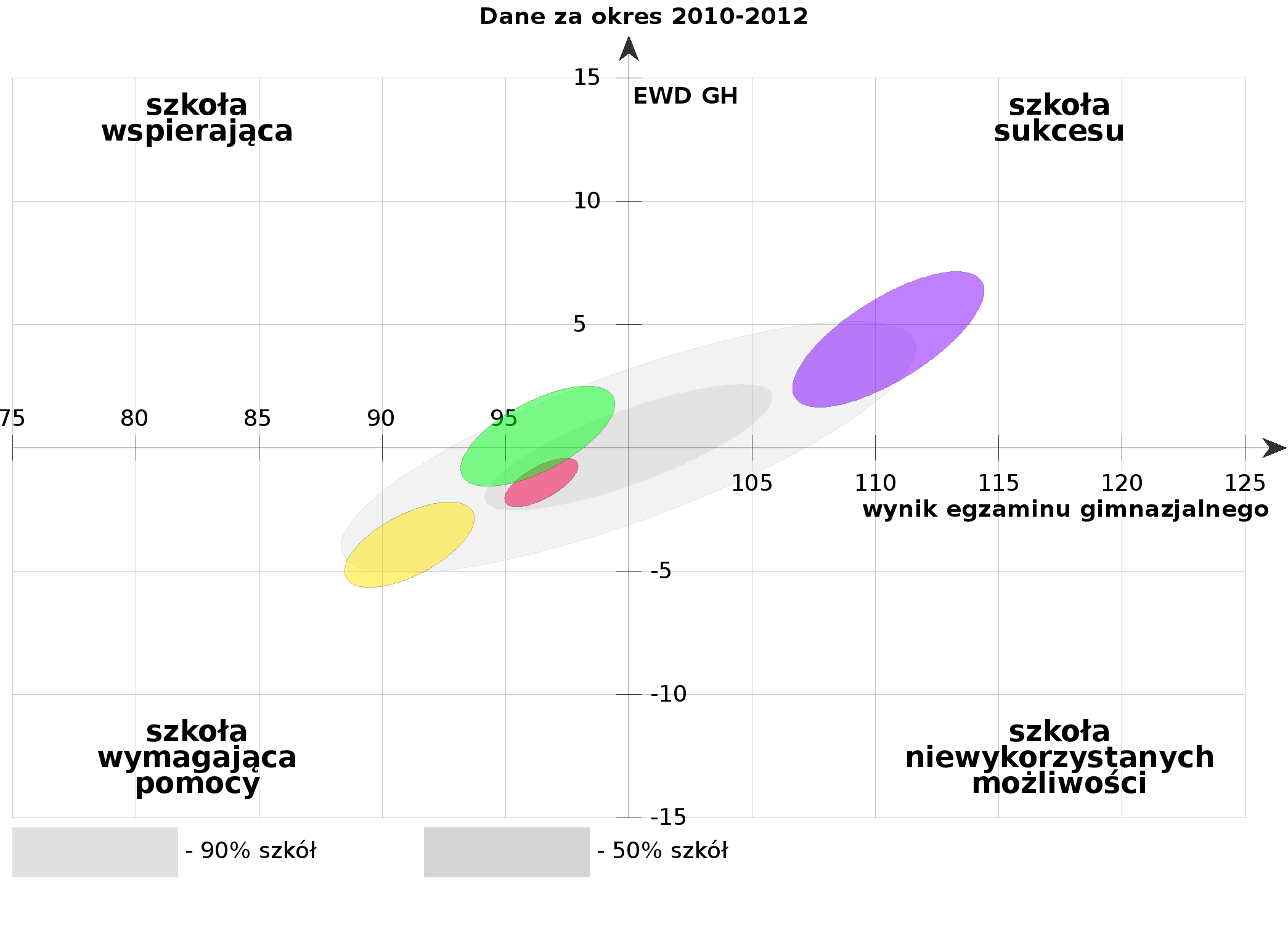 Część matematyczno- przyrodnicza  Pozycja szkoły ze względu na wskaźniki wyniku końcowego i edukacyjnej wartości dodanej. 95% powierzchnia ufności dla łącznego oszacowania wskaźników. Uwaga! Wskaźniki EWD dla okresu 2012-2010 uwzględniają również uczniów o toku kształcenia wydłużonym o rok. Wskaźniki EWD dla wcześniejszych okresów nie uwzględniają uczniów o wydłużonym toku kształcenia.     Społeczne Gimnazjum AD ASTRA w MiliczuLiczba zdających, których wyniki uwzględniono w analizie: 70     Gimnazjum w MiliczuLiczba zdających, których wyniki uwzględniono w analizie: 503     Gimnazjum im. Jana Pawła II w SułowieLiczba zdających, których wyniki uwzględniono w analizie: 159     Gimnazjum we WróblińcuLiczba zdających, których wyniki uwzględniono w analizie: 110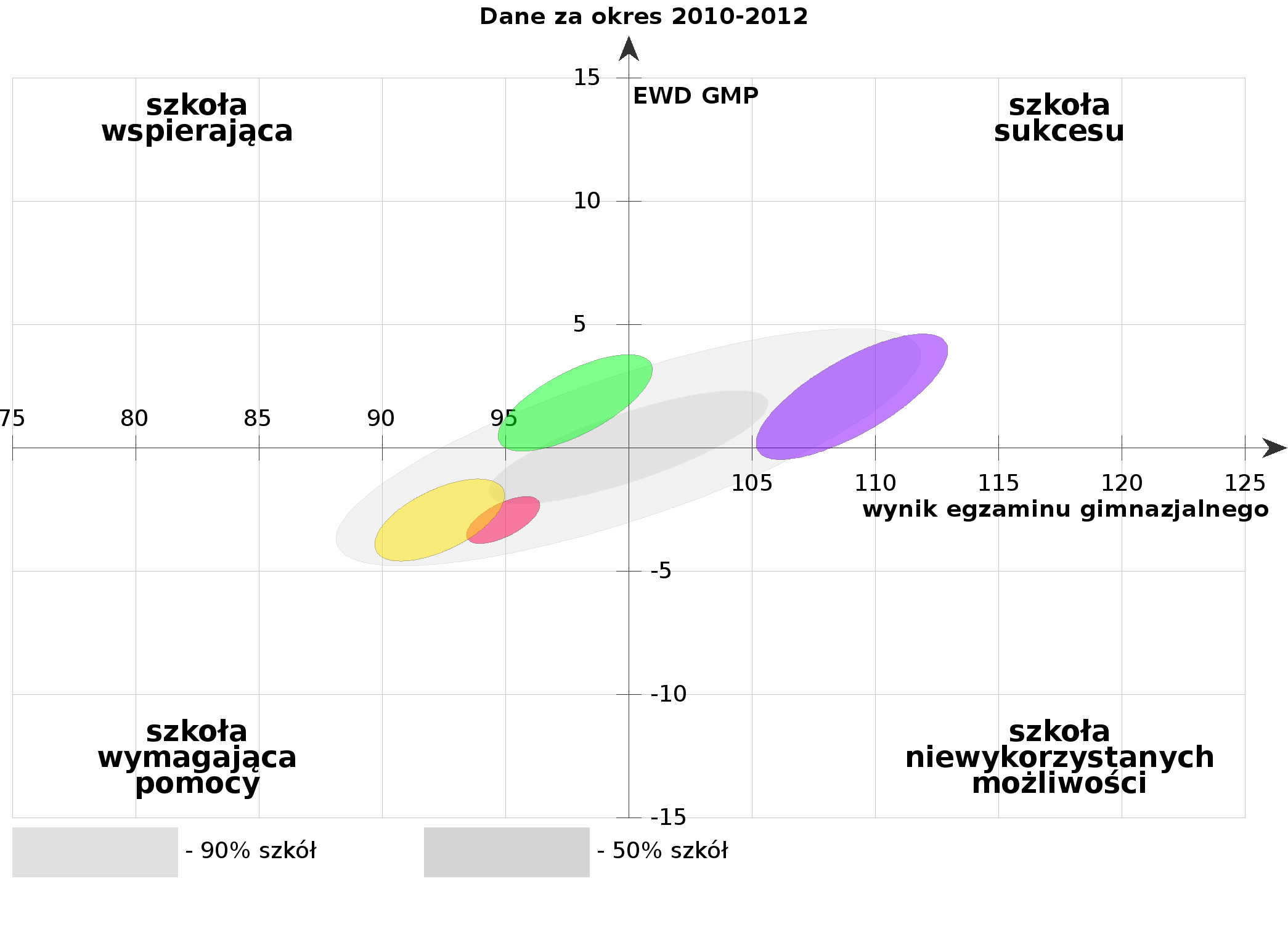 VIII. FINANSOWANIE OŚWIATY Tabela 35  Źródła środków finansowych na oświatęWydatki na oświatę są najbardziej "sztywnym"  i istotnym (30,7%) elementem wydatków w budżecie Gminy. Subwencja oświatowa pokrywa je zaledwie w około 63%, a pozostała część pokrywana jest z dochodów budżetu gminy. To znaczące kwoty, rzędu 8 -9 mln. zł). Mimo malejącej liczby uczniów, Gmina z własnego budżetu dołożyła kwotę o 0,7 mln wyższą niż w 2011 r.


Tabela 36  Wydatki bieżące gminy na zadania z zakresu oświaty i wychowania


Tabela 37  Wydatki bieżące w przeliczeniu na jednego ucznia i na jeden oddziałWydatki bieżące na zadania oświatowe w przeliczeniu na jednego ucznia, to jeden z podstawowych wskaźników ukazujących wysiłek finansowy samorządu na rzecz oświaty. Wydzielenie wydatków bieżących z całkowitych wydatków na oświatę, pozwala na otrzymanie rzeczywistego kosztu kształcenia ucznia. Jest on wypadkową wielu czynników - kształtu sieci szkolnej, wielkości oddziału klasowego, wysokości wynagrodzeń nauczycieli, czy też własnego potencjału finansowego samorządu. Rolą samorządu powinno (a nie było i nie jest) dokonywanie oceny, czy i w jakim kierunku należy zmieniać wydatki w poszczególnych szkołach, bądź typach szkół.Analiza porównawcza wydatków na jednego ucznia z  wydatkami w przeliczeniu na jeden oddział, powinna dostarczyć materiału  na wiele ciekawych wniosków. Podobnie jak i porównanie udziału wydatków osobowych (na wynagrodzenia) z pozostałymi wydatkami - na sprzęt, pomoce naukowe, książki do biblioteki itp.IX. POZOSTAŁE PRZEDSIĘWZIĘCIA OŚWIATOWE W R.SZK. 2012/2013Poza działaniami wymienionymi powyżej, należy wspomnieć jeszcze o takich, jak :Dodatkowe godziny na ekologię – w kl. IV-VI szkół podstawowych oraz w gimnazjach w wymiarze po jednej godzinie tygodniowo na oddział, co odpowiada  65 godzinom tygodniowo - rocznie 2015 godz., koszt w całym roku szkolnym ok. 85 000 zł.Realizacja projektu „ Indywidualizacja nauczania” ze środków Europejskiego Funduszu Społecznego w sześciu szkołach podstawowych prowadzonych przez Gminę Milicz. W zajęciach uczestniczyło 623 uczniów z klas I-III szkół podstawowych w latach szkolnych 2011/2012 do 2012/2013. Na realizację zajęć pozyskano środki w kwocie 436 721,75 zł. Zrealizowano  5649 godzin zajęć zarówno wspierających dla uczniów z problemami w uczeniu się jak i uczniów uzdolnionych.Stypendia Burmistrza dla najlepszych uczniów i absolwentów. Stypendia przyznano 14 uczniom a ich koszt  wyniósł 28 000 zł.Realizacja programu prozdrowotnego "Profilaktyka problemów odkręgosłupowych”, koszt w 2012 roku wyniósł 40 000 zł.Dofinansowanie kosztów kształcenia młodocianych ze środków Funduszu Pracy. Udzielono dofinansowań do kosztów poniesionych przez 48 pracodawców na naukę zawodu 71 uczniów oraz 2 pracodawcom na przyuczenie wykonywania określonej pracy 2 uczniów. Ze środków Funduszu Pracy wydano 479 579,93 zł.Liczba ludności gminy 24 203 Budżet gminy (wykonanie 2012) 81 012 310,78 Budżet gminy (plan 2013) 84 946 277,20 Dochody własne gminy bez subwencji oświatowej w przeliczeniu na jednego mieszkańca 1 276,32 Otrzymana subwencja oświatowa (wykonanie 2012) 16 112 301 Subwencja oświatowa w przeliczeniu na jednego ucznia 7 550,28 Wydatki bieżące na oświatę i wychowanie w działach 801 i 854 (wykonanie 2012) 24 902 879,53 Wydatki na oświatę i wychowanie w działach 801 i 854 (wykonanie 2012) w przeliczeniu na jednego ucznia (razem z przedszkolami) 8 119,62 Liczba wychowanków przedszkoli i uczniów szkół prowadzonych przez Gminę Milicz (wg stanu na 31 marca 2013) 2 620 Liczba wychowanków przedszkoli i uczniów szkół dotowanych przez Gminę Milicz (wg stanu na 31 marca 2013 r.) 447 Liczba bezrobotnych (wg stanu na 30 czerwca 2013 r.) 1393 Stopa bezrobocia (na 2011 rok) 9,1% Punkty przedszkolnePrzedszkola 
(3-4 latki)Obowiązek 
rocznego przygotowania przedszkolnegoSzkoła podstawowaGimnazjum2012/2013 wg SIO na 31.03.13   4026554314567632013/2014 wg SIO na 30.09.13 10725759414287282014/2015 10731348716737482015/2016 10749230819337322016/2017 26119977312017/2018 2712047743PublicznePubliczneNiepubliczneNiepubliczneNiepubliczne jako % wszystkichNiepubliczne jako % wszystkich2011/20122012/20132011/20122012/20132011/20122012/2013Liczba wychowanków punktów przedszkolnych 4440100%100%Liczba wychowanków przedszkoli, niezależnie od typu placówki  47252124827934%35%Liczba wychowanków przedszkoli specjalnych 288100%100%Liczba uczniów szkół podstawowych 149614560%0%Liczba uczniów gimnazjów 70664311512014%16%WychowankowieWychowankowieOddziałyOddziałyEtaty nauczycieliRazemW oddziałach integracyjnychRazemOddziały integracyjneEtaty nauczycieliPrzedszkole Samorządowe w Miliczu 286012018,4Oddziały przedszkolne w Szkole PodstawowejNr 2 w Miliczu 710304,41Oddziały przedszkolne w Szkole Podstawowej w Sułowie 620303,27Oddziały przedszkolne w Szkole Podstawowej we Wziąchowie Wielkim 530303Oddział Przedszkolny  w Szkole Podstawowej w Dunkowej 210101,14Oddział Przedszkolny w Szkole Podstawowej  w Czatkowicach 140101,14Oddział Przedszkolny   w Szkole Podstawowej w Nowym Zamku 140101,14Razem521024032,50Średnia liczba wychowanków na oddziałEtaty nauczycieli na oddziałŚrednia liczba wychowanków na etat nauczycielskiPrzedszkole Samorządowe w Miliczu 23,81,5315,6Oddziały przedszkolne 
w Szkole Podstawowej Nr 2 w Miliczu 23,71,4716,1Oddziały przedszkolne 
w Szkole Podstawowej w Sułowie 20,71,0918,9Oddziały przedszkolne 
w Szkole Podstawowej we Wziąchowie 17,71,0516,9Oddział Przedszkolny 
w Szkole Podstawowej w Dunkowej 211,1418,5Oddział Przedszkolny 
w Szkole Podstawowej w Czatkowicach 141,1412,3Oddział Przedszkolny 
w Szkole Podstawowej w Nowym Zamku 141,1412,3Liczba dzieci ogółem w tym urodzone w latachw tym urodzone w latachw tym urodzone w latachw tym urodzone w latachw tym urodzone w latachLiczba dzieci ogółem 20066-latki2007
5-latki2008 4-latki2009
3-latki2010
2-latkiPrzedszkole Samorządowe w Miliczu 2865212861450Przedszkole Parafialne w Miliczu 94102030286Dzienny Ośrodek Rehabilitacyjno-Wychowawczy 144405134136Przedszkole "Świat Malucha" 15555Punkt Przedszkolny w Miliczu 49719194Punkt Przedszkolny w Sułowie 2571071Oddział przedszkolny w Szkole Podstawowej w Dunkowej 211011Oddział przedszkolny w Szkole Podstawowej w Sułowie 622933Oddział Przedszkolny w Szkole Podstawowej w N.Zamku 1477Oddział przedszkolny w Szkole Podstawowej w Miliczu 7171Oddział przedszkolny w Szkole Podstawowej w Czatkowicach 1477Oddział przedszkolny w Szkole Podstawowej we Wziąchowie  531736Liczba dzieci uczęszczających do przedszkoli 84824330715911722Liczba dzieci zameldowanych na stałe ogółem 1439238310293304294% upowszechnienia 59%102%99%54%38%7%UczniowieUczniowieOddziałyOddziałyEtaty nauczycieliRazemW oddziałach integracyjnychRazemOddziały integracyjneEtaty nauczycieliSzkoła Podstawowa Nr 2 w Miliczu 911036070,46Szkoła Podstawowa w Sułowie 18609015,38Szkoła Podstawowa 
we Wziąchowie Wielkim 173011019,56Szkoła Podstawowa w Dunkowej 7706011,26Szkoła Podstawowa w Czatkowicach 430608,17Szkoła Podstawowa 
w Nowym Zamku 660609,91Razem14560740134,75Średnia liczba wychowanków na oddziałEtaty nauczycieli na oddziałŚrednia liczba wychowanków  na etat nauczycielskiSzkoła Podstawowa Nr 2 w Miliczu 25,31,9612,9Szkoła Podstawowa w Sułowie 20,71,7112,1Szkoła Podstawowa we Wziąchowie 15,71,788,8Szkoła Podstawowa w Dunkowej 12,81,886,8Szkoła Podstawowa w Czatkowicach 7,21,365,3Szkoła Podstawowa w Nowym Zamku 11,01,656,7UczniowieUczniowieOddziałyOddziałyEtaty nauczycieliRazemW oddziale  integracyjnymRazemOddziały integracyjneEtaty nauczycieliGimnazjum w Miliczu 393016042,70Gimnazjum w Sułowie 13306016,07Gimnazjumwe Wróblińcu 11706012,97Razem643028071,74Średnia liczba wychowanków 
na oddziałEtaty nauczycieli na oddziałŚrednia liczba wychowanków 
na etat nauczycielskiGimnazjum w Miliczu 24,62,679,2Gimnazjum w Sułowie 22,22,688,3Gimnazjum we Wróblińcu 19,52,169,0PrzedszkolaPrzedszkolaPrzedszkolaSzkoły podstawoweSzkoły podstawoweSzkoły podstawoweGimnazjaGimnazjaGimnazja2010/20112011/20122012/20132010/20112011/20122012/20132010/20112011/20122012/2013Liczba uczniów 454444529147914961456752706643Liczba oddziałów 191924757474343128Liczba etatów nauczycielskich24,6724,6732,6132,57133,09134,7582,9175,1871,74Liczba etatów administracyjnych 2,252,25315,2515,515,57,757,57,5Liczba etatów kuchni i stołówki 4447,56,58,2510,50,5Liczba etatów obsługi 9,758819,519,52018,7518,518,5Uczniowie na oddział 23,923,422,019,720,219,722,122,823,0Odległośćod szkoły obwodowejWykazaćdla uczniów / wychowankówUprawnienido dowożeniaDowożenina koszt gminyZ tego posiadający orzeczenieo potrzebie kształcenia specjalnegoPoniżej 3 km i 4 km  0 243 0 Powyżej 3 km Z klas "0" 124 118 0 Powyżej 3 i do 5 km Z klas I-IV szkoły podstawowej221 206 0 Od 4 do 5 km Z klas V-VI szkoły podstawowej112 105 1 Od 4 do 5 km Z gimnazjów 90 89 0 Powyżej 5 i do 10 km Ze szkół podstawowych 179 173 0 Powyżej 5 i do 10 km Z gimnazjów 140 139 0 Powyżej 10 km Ze szkół podstawowych 22 22 0 Powyżej 10 km Z gimnazjów 92 87 2 Razem9801 1823Gabinety higieny szkolnejGabinety stomatologiczneGimnazjum w Miliczu11Gimnazjum w Sułowie--Gimnazjum we Wróblińcu--Szkoła Podstawowa Nr 2 w Miliczu11Szkoła Podstawowa w Sułowie-1Szkoła Podstawowa we Wziąchowie Wielkim--Szkoła Podstawowa w Dunkowej--Szkoła Podstawowa w Czatkowicach--Szkoła Podstawowa w Nowym Zamku--Razem23Uczniowie spoza obwodu uczęszczający 
do szkołyUczniowie 
z obwodu szkoły uczęszczający 
do innej szkołyUczniowie uczęszczający 
do szkołyza granicąSaldo przepływów uczniówGimnazjum w Miliczu 25 122 17 -114 Gimnazjum w Sułowie 26 27 4 -5 Gimnazjum we Wróblińcu 0 44 1 -45 Szkoła Podstawowa w Miliczu 40 88 42 -90 Szkoła Podstawowa w Sułowie 52 9 5 38 Szkoła Podstawowa we Wziąchowie Wielkim 3 39 3 -39 Szkoła Podstawowa w Dunkowej 0 42  0-42 Szkoła Podstawowa w Czatkowicach 5 40 0 -35 Szkoła Podstawowa w Nowym Zamku 11 8  03 PełnozatrudnieniPełnozatrudnieniNiepełnozatrudnieniNiepełnozatrudnieniLiczba osóbLiczba etatówLiczba osóbLiczba etatówGimnazjum w Miliczu 31 31 25 11,7 Gimnazjum w Sułowie 9 9 12 7,07 Gimnazjum we Wróblińcu 8 8 8 4,97 Szkoła Podstawowa w Miliczu 79 79 10 6,04 Szkoła Podstawowa w Sułowie 15 15 9 3,65 Szkoła Podstawowa we Wziąchowie Wielkim 19 19 8 3,7 Szkoła Podstawowa w Dunkowej 9 9 6 3,4 Szkoła Podstawowa w Czatkowicach 5 5 6 4,31 Szkoła Podstawowa w Nowym Zamku 7 7 10 4,05 Przedszkole Samorządowe w Miliczu 17 17 2 0,72 Razem 199 199 96 49,61 Liczba nauczycieliLiczba nauczycieliLiczba nauczycieliLiczba nauczycieliProcentProcentProcentProcentStażyściKontrakt.Mianow.Dypl.StażyściKontrakt.Mianow.Dypl.Gimnazjum w Miliczu 0 13 18 25 0% 23% 32% 45% Gimnazjum w Sułowie 0 3 5 12 0% 15% 25% 60% Gimnazjum we Wróblińcu 0 2 9 5 0% 13% 56% 31% Szkoła Podstawowa w Miliczu 1 18 32 34 1% 21% 38% 40% Szkoła Podstawowa w Sułowie 1 4 5 14 4% 17% 21% 58% Szkoła Podstawowa we Wziąchowie 2 6 16 3 7% 22% 59% 11% Szkoła Podstawowa w Dunkowej 2 3 7 3 13% 20% 47% 20% Szkoła Podstawowa w Czatkowicach 0 2 7 1 0% 20% 70% 10% Szkoła Podstawowa w Nowym Zamku 2 4 5 6 12% 24% 29% 35% Przedszkole Samorządowe w Miliczu 1 4 8 6 5% 21% 42% 32% Razem 9 59 112 109 3% 20% 39% 38% Liczba nauczycieliLiczba nauczycieli, którzy brali udział w postępowaniu o awans zawodowy30Liczba nauczycieli, którzy uzyskali awans zawodowy30Liczba nauczycieli, którzy w ostatnim roku uzyskali prawo do nauczania drugiego przedmiotu5Liczba nauczycieli, którzy mają uprawnienia egzaminatora8Liczba nauczycieli, którzy mają prawo do nauczania dwóch lub więcej przedmiotów84Liczba nauczycieli, którzy ukończyli studia wyższe  lub podyplomowe w ostatnim roku11Liczba nauczycieli, którzy brali udział w różnych formach doskonalących poza szkołą120Rok szkolny 2011/2012Rok szkolny 2012/2013Gimnazjum w Miliczu78,548,5Gimnazjum w Sułowie14,519,4Gimnazjum we Wróblińcu1213Szkoła Podstawowa w Miliczu187,4161,0Szkoła Podstawowa w Sułowie3130,5Szkoła Podstawowa we Wziąchowie Wielkim73,290,1Szkoła Podstawowa w Dunkowej3120Szkoła Podstawowa w Czatkowicach43,4Szkoła Podstawowa w Nowym Zamku2421Przedszkole Samorządowe w Miliczu21,533Razem 477,1440,0Liczba godzin tygodniowo / Część etatuLiczba godzin tygodniowo / Część etatuLiczba godzin tygodniowo / Część etatuLiczba godzin tygodniowo / Część etatuLiczba godzin tygodniowo / Część etatuBibliotekarzPsychologLogopedaPedagogRazemGimnazjum w Miliczu 44/1,46 - - 40/2 84/3,46 Gimnazjum w Sułowie 15/0,5 3/0,15 - - 18/0,65 Gimnazjum we Wróblińcu 15/0,53 - - 12/0,6 27/1,13 Szkoła Podstawowa w Miliczu 60/2 5/0,25 7/0,35 40/2 112/4,6 Szkoła Podstawowa w Sułowie 15/0,5 - 5/0,25 10/0,5 30/1,25 Szkoła Podstawowa we Wziąchowie Wielkim 15/0,5 - 5/0,25 10/0,5 30/1,25 Szkoła Podstawowa w Dunkowej 8/0,27 - 3/0,15 4/0,2 15/0,62 Szkoła Podstawowa w Czatkowicach 9/0,35 - - - 9/0,35 Szkoła Podstawowa w Nowym Zamku 10/0,33 - 5/0,25 5/0,25 20/0,83 Przedszkole Samorządowe w Miliczu - - 10/0,5 - 10/0,5 Razem 191/6,44 8/0,4 35/1,75 121/6,05 355/14,64 Opis inwestycji lub remontuKoszt inwestycji lub remontuKoszt inwestycji lub remontuTermin oddania inwestycji do użytkuŹródła finansów. inwestycji lub remontuOpis inwestycji lub remontuOgółemW roku 2012Termin oddania inwestycji do użytkuŹródła finansów. inwestycji lub remontuGimnazjum we Wróblińcuwymiana rur CO i podłączenie grzejników w sali lekcyjnej (usunięcie awarii), remont sali lekcyjnej - wylanie posadzki, szpachlowanie, malowanie, położenie wykładziny PCV, remont posadzki wraz z położeniem wykładziny17 1203 120VIII 2013  XII 2012 budżet szkołyGimnazjum we WróblińcuNaprawa poszycia hali sportowej71 0000XII 2012Gmina MiliczGimnazjum w Sułowie „Orlik”1 102 7641 102 764V 2012Gmina MiliczSzkoła Podstawowa w Miliczuremont stołówki52 45952 459 IX 2013budżet szkołySzkoła Podstawowa we Wziąchowie Wielkimmalowanie korytarza i łazienek4 5004 500IV 2012własne z budżetu szkołySzkoła Podstawowa we Wziąchowie Wielkimwymiana rur i grzejników w klasie nr 103 1983 198IV 2012własne z budżetu szkołySzkoła Podstawowa we Wziąchowie Wielkimwykonanie instalacji elektrycznej w 3 klasach i malowanie 2 klas14 59714 597V 2012własne z budżetu szkołySzkoła Podstawowa we Wziąchowie Wielkimmalowanie klasy nr 12 6042 604VIII 2013własne z budżetu szkołySzkoła Podstawowa we Wziąchowie Wielkim„Orlik”1 076 0001 076 000III 2012Szkoła Podstawowa we Wziąchowie WielkimBudowa placu zabaw  „Radosna Szkoła”202 984202 984X 2012Gmina MiliczSzkoła Podstawowa we Wziąchowie WielkimModernizacja pieca c.o.102 248102 248Gmina MiliczSzkoła Podstawowa w Czatkowicach„Cyfrowa Szkoła”  budowa zatoczki autobusowej134 995134 995XII 2012Gmina MiliczSzkoła Podstawowa w Nowym Zamkuboisko wielofunkcyjne255 754255 754X. 2012Gmina MiliczSzkoła Podstawowa w Nowym Zamkuremont klasy „0”6 5000VIII.2013inicjatywa lokalnaSzkoła Podstawowa w Nowym Zamkuremont klasy20000IX.2013budżet szkołyPrzedszkole Samorząd. w Miliczu Modernizacja przedszkola3  374 9781 986 750 VIII 2013  Gmina MiliczUczniowieLiczba komputerów do użytku uczniówLiczba komputerów z dostępem do internetuLiczba uczniów na jeden komputerLiczba uczniów na jeden komputer z dostępem do internetuGimnazjum w Miliczu 393 49 49 8,0 8,0 Gimnazjum w Sułowie 133 20 20 6,7 6,7 Gimnazjum we Wróblińcu 117 29 29 4,0 4,0 Szkoła Podstawowa w Miliczu 982 60 60 16,4 16,4 Szkoła Podstawowa w Sułowie 248 17 17 14,6 14,6 Szkoła Podstawowa we Wziąchowie226 25 25 9,0 9,0 Szkoła Podstawowa w Dunkowej 98 10 10 9,8 9,8 Szkoła Podstawowa w Czatkowicach 57 10 10 5,7 5,7 Szkoła Podstawowa w Nowym Zamku 80 15 12 5,3 6,7 Przedszkole Samorządowe w Miliczu 286 0 0 - - Sala gimnastyczHala sportowaBoiskoPlac zabawGimnazjum w Miliczu 1 1 1 -Gimnazjum w Sułowie 1-  1 -Gimnazjum we Wróblińcu 1-  - -Szkoła Podstawowa w Miliczu 1-  1 1Szkoła Podstawowa w Sułowie 1-  1 -Szkoła Podstawowa 
we Wziąchowie Wielkim 1-  1 1Szkoła Podstawowa w Dunkowej 1-  1 1Szkoła Podstawowa w Czatkowicach 1-  1 -Szkoła Podstawowa w Nowym Zamku 1-  1 -Razem9183Świadectwo z wyróżnieniemŚwiadectwo z wyróżnieniemEgzaminy poprawkoweEgzaminy poprawkoweNiepromowaniNiepromowaniLiczba uczniówProcent uczniówLiczba uczniówProcent uczniówLiczba uczniówProcent uczniówGimnazjum w Miliczu 5814,68%133,29%71,8%Gimnazjum w Sułowie 1914,18%10,75%64,48%Gimnazjum we Wróblińcu 1210,43%0076,08%Szkoła Podstawowa w Miliczu 16618,20%40,40%50,50%Szkoła Podstawowa w Sułowie 2510,00% 0000Szkoła Podstawowa we Wziąchowie Wlk. 2413,87%0000Szkoła Podstawowa w Dunkowej 1418,00%0000Szkoła Podstawowa w Czatkowicach 938,00%0000Szkoła Podstawowa w Nowym Zamku 1131,40%0000Razem33815,98%180,85%251,18%Frekwencja w %Nieodpowiednia lub naganna roczna klasyfikacyjna ocena zachowaniaNieodpowiednia lub naganna roczna klasyfikacyjna ocena zachowaniaFrekwencja w %Liczba uczniówProcent uczniówGimnazjum w Miliczu86,94%287,08%Gimnazjum w Sułowie81,61%3526,12%Gimnazjum we Wróblińcu86,09%1613,91%Szkoła Podstawowa w Miliczu90,30%192,08%Szkoła Podstawowa w Sułowie91,00%52,0%Szkoła Podstawowa we Wziąchowie Wielkim91,45%21,1%Szkoła Podstawowa w Dunkowej73,33%34,0%Szkoła Podstawowa w Czatkowicach88,00%00Szkoła Podstawowa w Nowym Zamku71,30%12,9%Zajęcia w świetlicyZajęcia sportoweZajęcia artystyczneKoła przedmiotoweZajęcia informatyczneGimnazjum w Miliczu257022300Gimnazjum w Sułowie10744133810Gimnazjum we Wróblińcu1134020490Szkoła Podstawowa w Miliczu1131296410528Szkoła Podstawowa w Sułowie14827656220Szkoła Podstawowa we Wziąchowie Wielkim150016466Szkoła Podstawowa w Dunkowej45718395Szkoła Podstawowa w Czatkowicach012080Szkoła Podstawowa w Nowym Zamku0092312Razem70132922774371Zajęcia wyrównawczeZajęcia rewalidacyjneLogopedianauczanie indywidualneGimnazjum w Miliczu 0 6 0 1 Gimnazjum w Sułowie 52 2 0 3 Gimnazjum we Wróblińcu 0 0 0 0 Szkoła Podstawowa w Miliczu 204 5 28 1 Szkoła Podstawowa w Sułowie 70 2 5 0 Szkoła Podstawowa we Wziąchowie Wielkim 48 0 6 0 Szkoła Podstawowa w Dunkowej 25 5 25 0 Szkoła Podstawowa w Czatkowicach 12 0 0 0 Szkoła Podstawowa w Nowym Zamku 25 0 7 0 Razem 436 20 71 5 Zajęcia wyrównawcze i przygotowujące do egzaminów zewnętrznychKoła zainteresowańZajęcia sportoweGimnastyka korekcyjnaInne zajęciaGimnazjum w Miliczu5212120 0Gimnazjum w Sułowie421500Gimnazjum we Wróblińcu783 07Szkoła Podstawowa w Miliczu423311532Szkoła Podstawowa w Sułowie1210004Szkoła Podstawowa we Wziąchowie Wielkim823204Szkoła Podstawowa w Dunkowej614105Szkoła Podstawowa w Czatkowicach82203Szkoła Podstawowa w Nowym Zamku79000Razem14613236555Muzyczne i taneczneArtystycznePrzedmiotoweSportoweMuzyczne i taneczneArtystycznePrzedmiotoweSportoweLiczba uczestników konkursówLiczba uczestników konkursówLiczba uczestników konkursówLiczba uczestników konkursówProcent wszystkich uczniówProcent wszystkich uczniówProcent wszystkich uczniówProcent wszystkich uczniówGimnazjum w Miliczubrak danychbrak danychbrak danychbrak danychbrak danychbrak danychbrak danychbrak danychGimnazjum w Sułowie010693407,5%51,5%25,4%Gimnazjum we Wróblińcu35155513130,4%13,0%47,8%113,9%Szkoła Podstawowa w Miliczu121096631,3%1,1%10,5%6,9%Szkoła Podstawowa w Sułowie4232372417,0%13,0%15,0%10,0%Szkoła Podstawowa we Wziąchowie Wielkim86532634,6%37,6%18,5%36,4%Szkoła Podstawowa w Dunkowej41322201,4%17,0%29,0%26,0%Szkoła Podstawowa w Czatkowicach01211100,0%20,0%23,0%21,0%Szkoła Podstawowa w Nowym Zamku002040,0%0,0%30,3%6,0%Razem1011573614694,8%7,4%17,1%22,2%AngielskiAngielskiNiemieckiNiemieckiFrancuskiFrancuskiRosyjskiRosyjskijako głównyjako dodatkowyjako głównyjako dodatkowyjako głównyjako dodatkowyjako głównyjako dodatkowyGimnazjum w Miliczu 2341551102124926Gimnazjum w Sułowie 133133Gimnazjum we Wróblińcu 1158431Szkoła Podstawowa w Miliczu 6692207924137Szkoła Podstawowa w Sułowie 186Szkoła Podstawowa we Wziąchowie Wielkim 17263Szkoła Podstawowa w Dunkowej 77Szkoła Podstawowa w Czatkowicach 43Szkoła Podstawowa w Nowym Zamku 66Razem 169515533050873163094Stypendia szkolneZasiłki szkolneWydawanie posiłków w szkoleDofinansowanie zakupu podręcznikówGimnazjum w Miliczu 485Gimnazjum w Sułowie 6172Gimnazjum we Wróblińcu 11170Szkoła Podstawowa w Miliczu 70122577Szkoła Podstawowa w Sułowie 2111029Szkoła Podstawowa we Wziąchowie Wielkim 13958Szkoła Podstawowa w Dunkowej 61723Szkoła Podstawowa w Czatkowicach 5167Szkoła Podstawowa w Nowym Zamku 796Przedszkole Samorządowe w Miliczu 252Razem 1871758157Pozostałe szkoły 75645PrzedszkolaPrzedszkolaSzkoły podstawoweSzkoły podstawoweGimnazjaGimnazjaGimnazjaLiczba wychowankówProcent wychowankówLiczba wychowankówProcent wychowankówProcent wychowankówLiczba wychowankówProcent wychowankówUczniowie z orzeczeniem o potrzebie kształcenia specjalnego 35 4,1% 19 1,3% 1,3% 10 1,3% Uczniowie z orzeczeniem o potrzebie kształcenia specjalnego uczęszczający do oddziałów ogólnodostępnych 19 1,3% 1,3% 10 1,3% Uczniowie z orzeczeniem o potrzebie kształcenia specjalnego uczęszczający do oddziałów integracyjnych 27 3,2% 0 0 0 0 0 2008/20092009/20102010/20112011/20122012/2013SP Milicz 22,6 24,4 24,4 21,3 22,7 SP Sułów 23,7 23,1 23,5 21 23,3 SP Dunkowa 12,1 20,8 20,2 15,4 19,9 SP Czatkowice 18,8 26,2 28,8 18,6 SP Nowy Zamek 20,2 24,4 27,9 23,9 20,7 SP Wziąchowo W. 22 18,8 20,1 20,7 25,1 gmina 22 23,6 23,6 21 22,9 województwo 22,4 24,3 24,8 22,5 23,6 miasta do 20 tys. 21,7 23,8 24,1 21,7 22,6 wieś 21,3 23,2 24 21,3 22,6 kraj 22,64 24,56 25,27 22,75 24,03 MiliczSułówDunkowaN. ZamekWziąchowogminawojewództwoCzytanie 73 73 61 45 70 71 73 Pisanie 56 67 54 58 63 58 61 Rozumowanie 48,75 48,75 48,75 47,5 60 50 51,25 Korzystanie z informacji 60 47,5 47,5 62,5 62,5 57,5 62,5 Wykorzystanie wiedzy w praktyce 43,75 43,75 32,5 52,5 56,25 46,25 45 Część humanistycznaCzęść humanistycznaCzęść matematyczno-przyrodniczaCzęść matematyczno-przyrodniczaCzęść językowaCzęść językowaCzęść językowaCzęść językowaj. polskihistoria  i wosmatemat.przedmioty przyrodniczej.ang.j.fran.j.niem.j.ros.Milicz58,7 53,3 43,5 58,1 56,9 48,2 60,3 Sułów46,7 47,8 39,5 49,2 46,3 46 Wróbliniec52,3 56,2 60,4 64,4 64,8 68 49 Ad Astra 73,7 72,6 65,4 73,3 86,6 86,9 gmina 58,1 55,7 48,4 59,8 60,4 48,2 64,1 49 województwo 60,0 56,7 46,3 58,1 62,6 68,5 57,4 50,6 miasta do 20 tys. 57,2 54,1 42,9 55,6 58,3 42,5 58,4 50,7 wieś 57,8 54,7 44,4 56,5 57,1 40 65,4 45,1 201020102011201120122012tysiące PLN procent całościtysiące PLNprocent całościtysiące PLNprocent całościSubwencja oświatowa 14 077 61,9% 14 750 64,1% 15 909 63,9% Celowe dotacje na programy bieżące 93 0,4% 112 0,5% 184 0,7% Pozostałe dochody budżetu gminy 8 556 37,6% 8 152 35,4% 8 810 35,4% Razem 22 726 23 014 24 903 201120112011201220122012Tysiące PLN Procent całościNa uczniaTysiące PLNProcent całościNa uczniaPrzedszkola specjalne 742 3,2% 32,3 911 3,7% 30,4 Szkoły Podstawowe 9 784 42,5% 6,5 10 847 43,6% 7,6 Gimnazja 6 624 28,8% 8,0 6 996 28,1% 9,6 Szkoły artystyczne 480 2,1% 5,9 553 2,2% 6,4 Stołówki szkolne 596 2,6% 483 1,9% Dokształcanie i doskonalenie nauczycieli 52 0,2% 63 0,3% Świetlice szkolne 301 1,3% 319 1,3% Wczesne wspomaganie rozwoju 453 2,0% 551 2,2% Pomoc materialna dla uczniów 199 0,9% 197 0,8% Inne wydatki bieżące 59 0,3% 60 0,2% Razem wydatki bieżące (bez wydatków na przedszkola i dowożenie uczniów)19 289 83,8% 20 980 84,2% Punkty przedszkolne 0,0% 85 0,3% 5,7 Przedszkola 2 324 10,1% 4,6 2 268 9,1% 4,2 Oddziały przedszkolne przy szkołach podstawowych 474 2,1% 2,5 637 2,6% 2,0 Dowożenie uczniów do szkół 926 4,0% 933 3,7% Wydatki bieżące razem 23 014 100,0% 24 903 100,0% Wydatki bieżące ogółem w tysiącach PLNWydatki bieżące ogółem w tysiącach PLNWydatki bieżące ogółem na jednego uczniaWydatki bieżące ogółem na jednego uczniaWydatki bieżące ogółem na jeden oddziałWydatki bieżące ogółem na jeden oddziałWydatki osobowePozostałe bieżąceWydatki osobowePozostałe bieżąceWydatki osobowePozostałe bieżąceGimnazjum w Miliczu 3 133,9 649,2 7,97 1,65 195,87 40,57 Gimnazjum w Sułowie 1 251,7 259,0 9,41 1,95 208,61 43,16 Gimnazjum we Wróblińcu 992,6 169,3 8,48 1,45 165,43 28,22 Szkoła Podstawowa w Miliczu 5 413,1 734,0 5,07 0,69 138,80 18,82 Szkoła Podstawowa w Sułowie 1 516,6 67,9 6,12 0,27 126,39 5,66 Szkoła Podstawowa we Wziąchowie Wielkim 1 625,5 227,9 7,19 1,01 116,11 16,28 Szkoła Podstawowa w Dunkowej 821,3 134,9 8,38 1,38 117,33 19,27 Szkoła Podstawowa w Czatkowicach 686,4 57,7 12,04 1,01 98,06 8,24 Szkoła Podstawowa w Nowym Zamku 854,9 98,5 10,69 1,23 122,13 14,07 Przedszkole Samorządowe w Miliczu 1 413,8 150,4 4,94 0,53 117,81 12,53 Razem przedszkola 1 413,8 150,4 4,94 0,53 117,81 12,53 Razem szkoły podstawowe 10 917,9 1 320,9 6,46 0,78 126,95 15,36 Razem gimnazja 5 378,2 1 077,5 8,36 1,68 192,08 38,48 